KUPNÍ SMLOUVAKupující:	Gymnázium, Praha 10, Voděradská 2se sídlem:	Voděradská 900/2, Praha 10, 100 00zastoupený:	Mgr. Jitkou Fišerovou - ředitelkou školyIČ:	61385361 (dále jen „Kupující")Prodávající:	GESTO COMPUTERS, spol. s.r.o.se sídlem:	Špitálská 885/2a, 19000 Praha 9zastoupený:	Ing. Milanem Korenčíkem - jednatelem společnostiIČ:	48034711DIČ:	CZ48034711Bankovní spojení: Citibank Praha, č.ú. 2500140105/2600 (dále jen „Prodávající")uzavírají níže uvedeného dne, měsíce a roku v souladu s § 2079 a násl. zákona č. 89/2012Sb., občanského zákoníku, tuto smlouvu:1. Předmět smlouvyPředmětem této smlouvy je:1.1. Povinnost Prodávajícího realizovat dodávku zboží pro Kupujícího podle specifikace dle Přílohy č. I této smlouvy (dále jen „zboží") a převést na Kupujícího vlastnické právo k tomuto zboží a povinnost Kupujícího zaplatit cenu díla dle této smlouvy.2. Práva a povinnosti smluvních stranProdávající se zavazuje, že Kupujícímu dodá zboží podle článku 1.1. této smlouvy v termínech a cenách uvedených v této smlouvě.Termín provedení prací:Prodávající se zavazuje, že dodávku zboží provede nejpozději 31.12. 2016. Dokladem o předání zboží Kupujícímu bude dodací list podepsaný oběma smluvními stranami (potvrzený daňový doklad může po dohodě nahrazovat dodací list).Při předání zboží předá Prodávající Kupujícímu následující doklady vztahující se ke zboží:dodací list (případně nahrazen daňovým dokladem) fakturu (daňový doklad)souhrnný záruční list (pokud není již uvedeno na daňovém dokladu)3. Cena dílaCena zboží uvedeného v bodu 1.1. této smlouvy je specifikována v Příloze č. I této smlouvy a činí:	136 640,00 Kč bez DPHV této ceně je zahrnuta cena zboží, jeho doprava do místa plnění (tj. do sídla Kupujícího) a dále služby popsané v Příloze č. I této smlouvy.K ceně zboží bude připočteno DPH. Sazba daně z přidané hodnoty bude Prodávajícím účtována Kupujícímu v platné zákonné výši.4. Záruka a záruční servis4.1. Na zboží poskytuje Prodávající záruku - v délce 24 měsíců.Platební podmínky5.1. Platba za zboží podle článku 1. a 3. této smlouvy bude Kupujícím provedena v Kč na základě faktury vystavené Prodávajícím, se splatností 21 dnů od jejího doručení Kupujícímu. Faktura může být vystavena až po řádném převzetí zboží ze strany Kupujícího.Ochrana informacíKaždá ze smluvních stran je povinna zachovávat ve vztahu k třetím stranám, a to i po ukončení platnosti tohoto smluvního vztahu, mlčenlivost o veškerých informacích a skutečnostech týkajících se druhé smluvní strany, které zjistila v rámci plnění této smlouvy, s výjimkou případů, kdy je poskytování těchto informací jiným subjektům příslušné smluvní straně uloženo právním předpisem (např. součinnost při provádění kontroly příslušnými kontrolními orgány ČR).V případě úniku - či zneužití těchto informací je druhá strana oprávněna využít k ochraně svých zájmů všech právních prostředků daných právními předpisy, které jsou platné na území České republiky.7. Vyšší moc7.1 Smluvní strany nejsou odpovědné za nesplnění závazků a povinností vyplývajících z této smlouvy, jestliže jim v jejich plnění zabránila vyšší moc jako například požár, povodeň, revoluce, zásah státní administrativy apod.8. Řešení sporůVeškeré rozpory mezi smluvními stranami, vzniklé v souvislosti splněním této smlouvy, se budou smluvní strany snažit řešit vzájemným jednáním.Bude-li takovéto jednání neúčinné, obrátí se strany na místně příslušný soud, který rozpor vyřeší.9. Všeobecná ustanovení9.1 Tato smlouva vstupuje v platnost a účinnost dnem podpisu oběma smluvními stranami.Změny této smlouvy mohou být provedeny pouze po dohodě obou smluvních stran a to formou uzavření písemných a vzestupně číslovaných dodatků k této smlouvě, podepsaných oběma smluvními stranami.Není-li v této smlouvě stanoveno jinak, platí ve všech zvláště neuvedených případech ustanovení příslušných právních předpisů platných na územíČeské republiky, zejména Občanského zákoníku.Tato smlouva je vyhotovena ve dvou provedeních v českém jazyce, z nichž jedno provedení obdrží každá smluvní strana.Nedílnou součástí této smlouvy je příloha: Příloha č. I. - Specifikace předmětu dodávkySmluvní strany výslovně sjednávají, že uveřejnění této smlouvy v registru smluv dle zákona č. 340/2015., o zvláštních podmínkách účinnosti některých smluv, uveřejňování těchto smluv a o registru smluv (zákon o registru smluv) zajistí Gymnázium, Praha 10, Voděradská 2.V Praze, dne 5. prosince 2016Za Kupujícího:	Za Prodávajícího: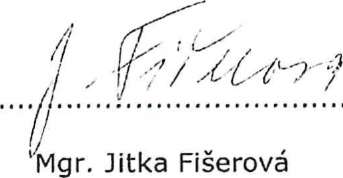 (ředitelka školy)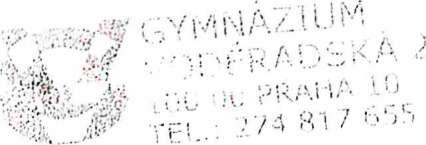 /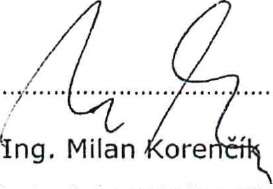 (jednatel společnosti)GESTO COMPUTERS, spoL s r.o. Špitálská 885/2a, 190 00 Praha 9 tel. 277 775 930 DIČ: CZ48034711 -4-Příloha č. I. - Specifikace předmětu dodávkyProjektor Epson EB-965H14 100 KcM 1výroba redukce napájení150 K(instalace2 000 KcProjektor Epson EB-965H14 100 KcM 2výroba redukce napájení150 KcM 2Nový držák Stell SHO 1029590 Kcinstalace3 000 KčProjektor Epson EB-965H14 100 KčAJ 3výroba redukce napájení150 Kčinstalace2 000 KčProjektor Epson EB- 965H14 100 KčD 1výroba redukce napájení150 Kčinstalace2 000 KčProjektor Epson EB-965H14 100 KčF 2výroba redukce napájení150 Kčinstalace2 000 KčProjektor Epson EB-965H14 100 KčČJ 1výroba redukce napájení150 Kčinstalace2 000 KčProjektor Epson EB-965H14 100 KčVT 2výroba redukce napájení150 Kčinstalace2 000 KčZSV 1Projektor Epson EB-535W19 300 KčZSV 1instalace2 000 Kč